Глава сельского ПОСЕЛЕНИЯ черноречьеМУНИЦИПАЛЬНОГО РАЙОНА Волжский САМАРСКОЙ ОБЛАСТИПОСТАНОВЛЕНИЕот «14» февраля 2017 года № 59О проведении публичных слушаний по вопросу 
о внесении изменений в Правила землепользования и застройки 
сельского поселения Черноречье муниципального района Волжский Самарской областиВ соответствии со статьями 31, 33 Градостроительного кодекса Российской Федерации, руководствуясь статьей 28 Федерального закона 
от 06.10.2003 № 131-ФЗ «Об общих принципах организации местного самоуправления в Российской Федерации», Уставом сельского поселения Черноречье муниципального района Волжский Самарской области, Правилами землепользования и застройки сельского поселения Черноречье муниципального района Волжский Самарской области, утвержденными решением Собрания представителей сельского поселения Черноречье муниципального района Волжский Самарской области от 25.12.2013 № 107 (далее также – Правила), постановляю:1. Провести на территории сельского поселения Черноречье муниципального района Волжский Самарской области публичные слушания по проекту решения Собрания представителей сельского поселения Черноречье муниципального района Волжский Самарской области «О внесении изменений в Правила землепользования и застройки сельского поселения Черноречье муниципального района Волжский Самарской области» (далее также  – Проект решения о внесении изменений в Правила).2. Срок проведения публичных слушаний по Проекту решения о внесении изменений в Правила – с 15 февраля 2017 года по 15 апреля 2017 года. 3. Срок проведения публичных слушаний исчисляется со дня официального опубликования настоящего постановления и Проекта решения о внесении изменений в Правила до дня официального опубликования заключения о результатах публичных слушаний.4. Органом, уполномоченным на организацию и проведение публичных слушаний в соответствии с настоящим постановлением, является Комиссия по подготовке проекта правил землепользования и застройки сельского поселения Черноречье муниципального района Волжский Самарской области (далее – Комиссия).5. Представление участниками публичных слушаний предложений и замечаний по Проекту решения о внесении изменений в Правила, а также их учет осуществляется в соответствии с главой IV Правил.6. Место проведения публичных слушаний (место ведения протокола публичных слушаний) в сельском поселении Черноречье муниципального района Волжский Самарской области: 443537, Самарская область, Волжский район, село Черноречье, ул. Победы, д. 17.7. Провести мероприятие по информированию жителей поселения по вопросу публичных слушаний в сельском поселении Черноречье 20 февраля 2017 года в 18.00, по адресу: Самарская область, Волжский район, с. Черноречье, ул. Победы, 17.8. Комиссии в целях доведения до населения информации о содержании Проекта решения о внесении изменений в Правила обеспечить организацию выставок, экспозиций демонстрационных материалов в месте проведения публичных слушаний (месте ведения протокола публичных слушаний) и в местах проведения мероприятий по информированию жителей поселения по Проекту решения о внесении изменений в Правила.9. Прием замечаний и предложений от жителей поселения и иных заинтересованных лиц по Проекту решения о внесении изменений в Правила осуществляется по адресу, указанному в пункте 6 настоящего постановления, в рабочие дни с 10 часов до 19 часов, в субботу с 12 до 17 часов.10. Прием замечаний и предложений от жителей поселения и иных заинтересованных лиц по Проекту решения о внесении изменений в Правила прекращается 8 апреля 2017 года.11. Назначить лицом, ответственным за ведение протокола публичных слушаний, протокола мероприятия по информированию жителей поселения по вопросу публичных слушаний, а также лицом, уполномоченным на проведение мероприятия по информированию жителей поселения по вопросам публичных слушаний, Е.А. Солодовникову.12. Опубликовать настоящее постановление в газете «Волжская Новь».13. Комиссии в целях заблаговременного ознакомления жителей поселения и иных заинтересованных лиц с Проектом решения о внесении изменений в Правила обеспечить:официальное опубликование Проекта решения о внесении изменений в Правила в газете «Волжская Новь»;размещение Проекта решения о внесении изменений в Правила на официальном сайте Администрации сельского поселения Черноречье муниципального района Волжский Самарской области в информационно-телекоммуникационной сети «Интернет» - http://tchernorechje.ru/беспрепятственный доступ к ознакомлению с Проектом решения о внесении изменений в Правила в здании Администрации поселения (в соответствии с режимом работы Администрации поселения).14. В случае, если настоящее постановление и (или) Проект решения о внесении изменений в Правила будут опубликованы позднее календарной даты начала публичных слушаний, указанной в пункте 2 настоящего постановления, то дата начала публичных слушаний исчисляется со дня официального опубликования настоящего постановления и Проекта решения о внесении изменений в Правила. При этом установленные в настоящем постановлении календарная дата, до которой осуществляется прием замечаний и предложений от жителей поселения и иных заинтересованных лиц, а также дата окончания публичных слушаний переносятся на соответствующее количество дней.Приложениек постановлению Главы 
сельского поселения Черноречье муниципального района Волжский Самарской областиот 14.02.2017 г. № 59ПРОЕКТСобрание представителей 
сельского поселения Черноречье 
муниципального района ВолжскийСамарской областиРЕШЕНИЕот __________________ № ________О внесении изменений в Правила землепользования и застройки сельского поселения Черноречье муниципального района Волжский Самарской областиВ соответствии со статьей 33 Градостроительного кодекса Российской Федерации, пунктом 20 части 1, частью 3 статьи 14 Федерального закона 
от 06.10.2003 № 131-ФЗ «Об общих принципах организации местного самоуправления в Российской Федерации», с учетом заключения о результатах публичных слушаний по проекту изменений в Правила землепользования и застройки сельского поселения Черноречье муниципального района Волжский Самарской области от ______________, Собрание представителей сельского поселения Черноречье муниципального района Волжский Самарской области решило:1. Внести изменения в Карту градостроительного зонирования сельского поселения Черноречье муниципального района Волжский Самарской области, входящую в состав Правил землепользования и застройки сельского поселения Черноречье муниципального района Волжский Самарской области, утвержденных решением Собрания представителей сельского поселения Черноречье муниципального района Волжский Самарской области от 25.12.2013 № 107, согласно приложению к настоящему решению.2. Официально опубликовать настоящее решение в газете «Волжская новь» в течение десяти дней со дня его принятия.3. Настоящее решение вступает в силу со дня его официального опубликования.Глава сельского поселения Черноречьемуниципального района ВолжскийСамарской области							   К.В. ИгнатовПредседатель Собрания представителейсельского поселения Черноречьемуниципального района ВолжскийСамарской области							    А.Б. Былинкин                                                                                  Приложение                                                                                  к решению Собрания                                                                                  представителей сельского                                                                                  поселения Черноречье                                                                                  муниципального района                                                                                  Волжский Самарской области                                                                                  от ______________ № ______Измененияв Карту градостроительного зонирования сельского поселения Черноречье муниципального района Волжский Самарской области (М 1:10000) и в Карту градостроительного зонирования сельского поселения Черноречье муниципального района Волжский Самарской области (М 1:25000)Изменения:Изменение градостроительного зонирования земельного участка с кадастровым номером 63:17:0701006:550, общей площадью 4,6138 га, расположенного по адресу: Самарская область, Волжский район, МСПП "Рубежное", земельный участок расположен в западной части кадастрового квартала 63:17:0701006, с территориальной зоны П1 «Производственная зона» на территориальную зону Сп1 «Зона специального назначения, связанная с захоронениями».Глава сельского поселения Черноречье муниципального района Волжский Самарской областиК.В. ИгнатовКарта градостроительного Зонирования с. Николаевка (фрагмент)Карта градостроительного зонирования с. Николаевка(фрагмент в редакции изменений)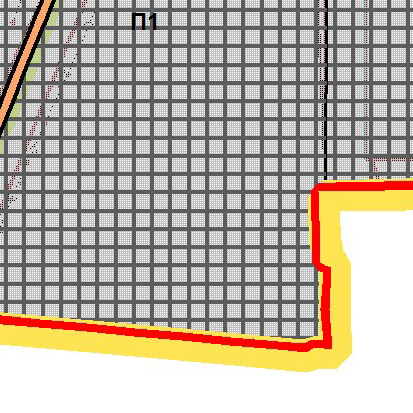 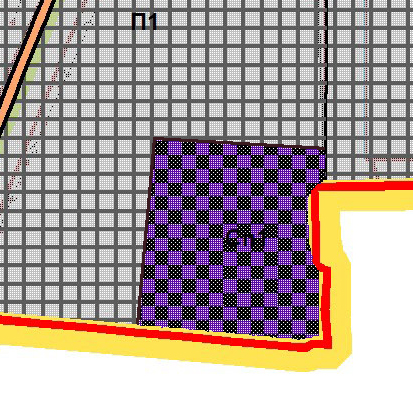 